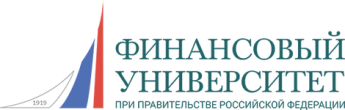 Федеральное государственное образовательное бюджетное учреждениевысшего образованияФинансовый университетпри Правительстве Российской ФедерацииА Н К Е Т А1. Фамилия  Имя  Отчество____________________________________________________________________________________________ Ф.И.О. (в дательном падеже)___________________________________________________________________ 2. Дата рождения_________________________ 3. Образование_______________________________________________________________________________	(среднее профессиональное, высшее)4. Учебное заведение__________________________________________________________________________ Номер диплома и дата выдачи __________________________________________________________________ 5. Место работы______________________________________________________________________________ 6. Должность________________________________________Контактный телефон_______________________ 8. Паспортные данные серия и номер_____________________Дата выдачи____________________________ Кем выдан___________________________________________________________________________________9. Название программы профессиональной переподготовки «Специалист в сфере закупок»10. Дата начала обучения___________________________ 11. Адрес фактического места жительства__________________________РФ___________________________                                                                                                                                 индекс                                                    республика, край, область______________________________________________________________________________________________________________________________                                                                               город, поселок, улица, дом, корп., квартира 12. Контактный телефон_______________________________________ 13. Адрес электронной почты (e-mail)_________________________________________________________ Подпись слушателя________________________________________ Дата заполнения_________________